АДМИНИСТРАЦИЯ ТЕСОВСКОГО СЕЛЬСКОГО ПОСЕЛЕНИЯНОВОДУГИНСКОГО РАЙОНА СМОЛЕНСКОЙ ОБЛАСТИПОСТАНОВЛЕНИЕот «22» ноября 2023 г.                                                                         №29В целях приведения муниципальных нормативно-правовых актов в соответствие с действующим законодательством, а также в целях сохранения и рационального пользования лесов, расположенных на территории муниципального образования Тесовское сельское поселение Новодугинского района Смоленской области, руководствуясь частью 4 статьи 73, статьей 84 Лесного кодекса Российской Федерации, Федеральным законом от 6 октября 2003 г. № 131-ФЗ «Об общих принципах организации местного самоуправления в Российской Федерации», Постановлением Правительства РФ от 22.05.2007 № 310 «О ставках платы за единицу объема лесных ресурсов и ставках платы за единицу площади лесного участка, находящегося в федеральной собственности», от 23.12.2022 № 2405 «О применении в 2023 - 2026 годах коэффициентов к ставкам платы за единицу объема лесных ресурсов и ставкам платы за единицу площади лесного участка, находящегося в федеральной собственности». Уставом Администрации Тесовского сельского поселения Новодугинского района Смоленской области, Администрация Тесовского сельского поселения Новодугинского района Смоленской области          п о с т а н о в л я е т:1. Установить ставки платы за единицу объема древесины, заготавливаемой на землях, находящихся в собственности муниципального образования Тесовское сельское поселение Новодугинского района Смоленской области:1.1 для основных пород - равными ставкам платы за единицу объема древесины лесных насаждений (основные породы) для Смоленского лесотаксового района, установленным Постановлением Правительства Российской Федерации от 22 мая 2007 г. № 310 «О ставках платы за единицу объема лесных ресурсов и ставках платы за единицу площади лесного участка, находящегося в федеральной собственности»;1.2 для неосновных пород - равными ставкам платы за единицу объема древесины лесных насаждений (неосновные породы) для 2-го лесотаксового пояса, установленным Постановлением Правительства Российской Федерации от 22 мая 2007 г. № 310 «О ставках платы за единицу объема лесных ресурсов и ставках платы за единицу площади лесного участка, находящегося в федеральной собственности».2. Ставки платы за единицу объема древесины применять с учетом коэффициентов к ставкам платы за единицу объема лесных ресурсов, установленных Постановлением Правительства Российской Федерации от 23.12.2022 № 2405 «О применении в 2023 - 2026 годах коэффициентов к ставкам платы за единицу объема лесных ресурсов и ставкам платы за единицу площади лесного участка, находящегося в федеральной собственности».3. Отнесение пород лесных насаждений к основным и неосновным определять в соответствии с Постановлением Правительства Российской Федерации от 22 мая 2007 г. № 310 «О ставках платы за единицу объема лесных ресурсов и ставках платы за единицу площади лесного участка, находящегося в федеральной собственности».4. Установить ставки платы за единицу площади лесных участков, находящихся в собственности муниципального образования Тесовское сельское поселение Новодугинского района Смоленской области:4.1 при осуществлении рекреационной деятельности - в соответствии с отчетом независимого оценщика, составленным в соответствии с законодательством Российской Федерации об оценочной деятельности, но не ниже ставок платы за единицу площади лесного участка, находящегося в федеральной собственности, при осуществлении рекреационной деятельности, утвержденных Постановлением Правительства Российской Федерации от 22 мая 2007 г. № 310 «О ставках платы за единицу объема лесных ресурсов и ставках платы за единицу площади лесного участка, находящегося в федеральной собственности» для территории Смоленской области;4.2 при иных видах разрешенного использования лесов - в соответствии со ставками платы за единицу площади лесного участка, находящегося в федеральной собственности, утвержденными Постановлением Правительства Российской Федерации от 22 мая 2007 г. № 310 «О ставках платы за единицу объема лесных ресурсов и ставках платы за единицу площади лесного участка, находящегося в федеральной собственности» для территории Смоленской области. 5. Установить ставки платы за единицу объема недревесных лесных ресурсов в соответствии со ставками, утвержденными Постановлением Правительства Российской Федерации от 22 мая 2007 г. № 310 «О ставках платы за единицу объема лесных ресурсов и ставках платы за единицу площади лесного участка, находящегося в федеральной собственности» для территории Смоленской области.6. Ставки платы за единицу площади лесных участков, находящихся в собственности муниципального образования Тесовское сельское поселение Новодугинского района Смоленской области, и ставки платы за единицу объема недревесных лесных ресурсов применять с учетом коэффициентов к ставкам платы за единицу площади лесных участков и за единицу объема недревесных лесных ресурсов, установленных Постановлением Правительства Российской Федерации от 23.12.2022 № 2405 «О применении в 2023 - 2026 годах коэффициентов к ставкам платы за единицу объема лесных ресурсов и ставкам платы за единицу площади лесного участка, находящегося в федеральной собственности».7. Установить, что предусмотренные пунктами 1, 4, 5 настоящего постановления ставки платы применяются при исчислении размера вреда, причиненного лесным насаждениям или не отнесенным к лесным насаждениям деревьям, кустарникам и лианам вследствие нарушения лесного законодательства на землях любых категорий, находящихся в собственности муниципального образования Тесовское сельское поселение Новодугинского района Смоленской области».8. Опубликовать настоящее постановление в Новодугинской районной газете «Сельские зори». 9. Настоящее постановление вступает в силу с момента официального опубликования.10. Контроль за исполнением постановления оставляю за собой. Глава муниципального образованияТесовское сельское поселение Новодугинского района Смоленской области                                         А.И. СеменовОб установлении ставок платы за единицу объема древесины, заготавливаемой на землях, находящихся в собственности муниципального образования Тесовское сельское поселение Новодугинского района Смоленской области, а также ставок платы за единицу объема лесных ресурсов и ставок платы за единицу площади лесного участка, находящихся в собственности муниципального образования Тесовское сельское поселение Новодугинского района Смоленской области, в целях его аренды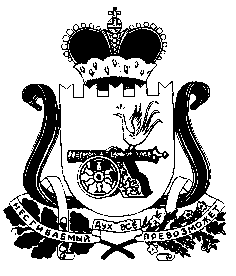 